Virginia Legacy Soccer ClubWilliamsburg – Yorktown – Poquoson – Newport News - Hampton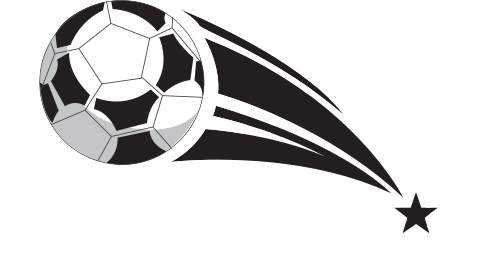 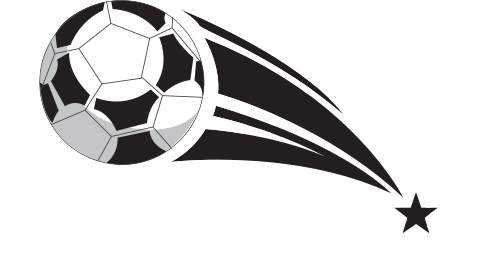 Player Affiliation Manual 2015/2016Table of ContentsIntroductionClub Mission & PhilosophyPlayer Development PhilosophyCode of ConductOrganizational StructureProgramsFacilitiesCommunicationSeasonal OverviewPlayer StandardsGame Day ProceduresRole of CoachesRole of ParentsRole of Team ManagerTryoutsGuest Player ProtocolPlayer FeesSocial Media PolicyIntroductionFounded in 1976, the Virginia Legacy Soccer Club is a 501(c)(3) non-­‐profit organization proudly serving the Peninsula. The Virginia Legacy is a full-­‐service soccer club that is home to recreational, developmental and travel soccer teams providing opportunities for youth soccer players of all ages and abilities. The staff, coaches and volunteers aim to pioneer, develop, and continuously be on the cutting edge of youth soccer in the state of Virginia.Club Mission and PhilosophyThe mission of the Virginia Legacy Soccer Club is to provide fun, dynamic, and inspiring soccer experiences for youth players of all ages and ability levels from diverse backgrounds and regardless of financial means. By providing the highest quality recreational, developmental, and competitive soccer programs that promote players’ physical, social, and emotional growth, the Virginia Legacy Soccer Club aims to continuously:Advance a reputation of excellenceEngender the character values of teamwork, sportsmanship, and commitment among all players and familiesFoster a genuine love of the sport and an affinity for the club among all players and familiesEnsure the opportunity for each player to reach his or her greatest potential within the sportContribute proactively to the betterment of our community through partnership with schools, universities, and surrounding city and county governments.Player Development Philosophya.  Develop the PlayerIndividual player development is what makes the VLSC the most successful club on the Peninsula.  Our professional staff is dedicated to maximizing your players full potential within the game.  Our individualized approach to develop the whole person, not just the player, is what we pride ourselves on and why over 275 of our players have moved on to play collegiately at the highest levels.b.  Develop the ClubWe pride ourselves on creating a club culture where every player, no matter the level, are given the same opportunities to succeed if they choose to.  It is important that our players are exposed to an array of information, which is why they are exposed to all of the VLSC Technical Staff throughout all the developmental STEPS while in the club.  	c.  Develop the TeamThis third philosophy becomes a by-product of successful implementation of the previous two.  As the players become better, through individual growth, by way of the developmental avenues provided by the club it is inevitable that the team becomes better as well.  In order to have a successful team you must have successful players.  Players that take ownership in their own development, and bring that enthusiasm to the training environment, are the players that make our club successful.Code of ConductAs a member of the Virginia Legacy Soccer Club we demand the highest of expectations from our players as well as their families.  We remind you that you are representing the VLSC at all times and to conduct yourself in a respectable manner.   We pride ourselves on having the highest quality members associated with the Club.  At all times we expect players to respect all the relative participants in and around our soccer community including but not limited to coaches, officials, referees, players and parents whether they are other VLSC members or from opposing clubs.  Any violation of this code will be handled in a case-­‐by-­‐case basis.Organizational StructurePlease see the organizational chart below to view our club structure and our line of communication.  Please direct any administration questions to Tracy Trueblood, VLSC Administrator, at 757-­‐253-­‐8572 or admin@valegacysoccer.com.  If you have any coaching or player concerns please contact Bobby O’Brien, Technical Director, at 757-­‐871-­‐1494 or at Obrien@valegacysoccer.com.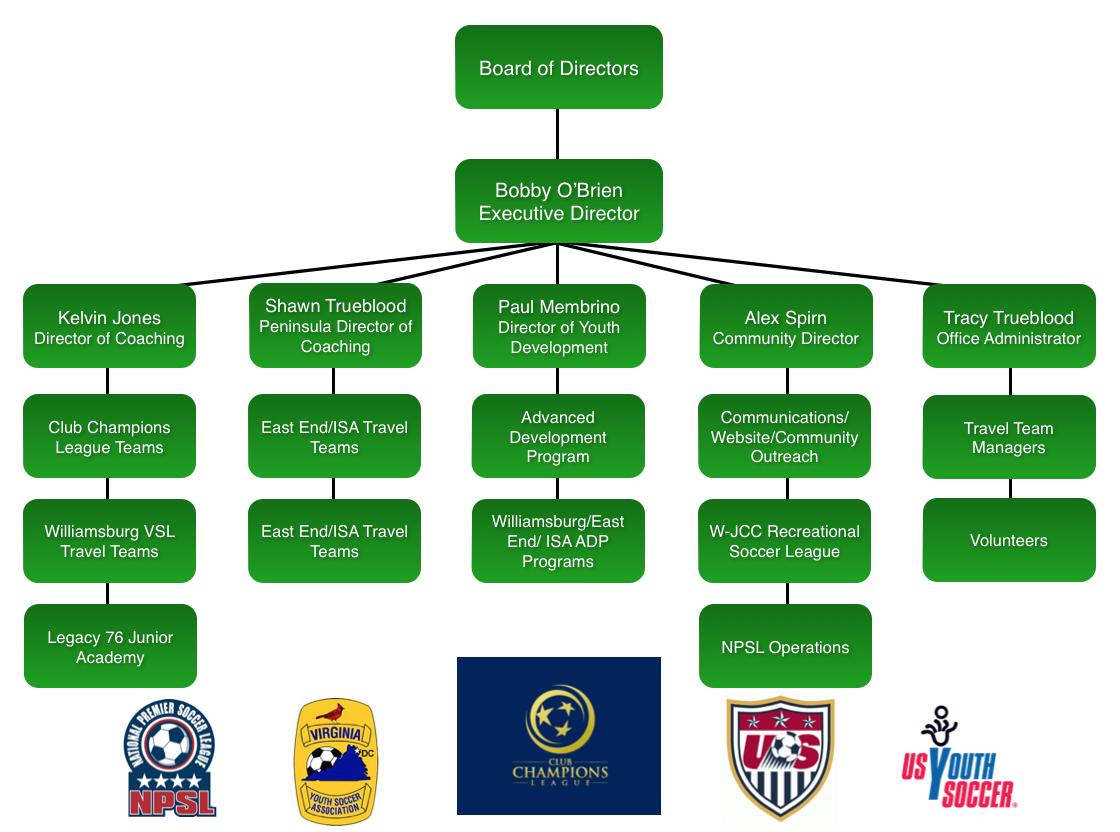 Board of DirectorsThe Virginia Legacy Soccer Club is a 501(c)(3) non-­‐profit organization.  The club is governed by a Board of Directors and includes the following individuals:Stu Spirn, PresidentAl AlbertScot CooperAndy Jacobs Chris Norris Sam Brown Allie KotulaVLSC Technical StaffTechnical Director – Bobby O’BrienDirector of Coaching – Kelvin Jones Director of Coaching (Peninsula) – Shawn TruebloodDirector of Youth Development – Paul MembrinoCommunity Director – Alex SpirnStaff ProfilesBobby O’Brien: Technical Director – obrien@valegacysoccer.comFormer collegiate player at Virginia Tech (2000-­‐2004)US Soccer “A” LicenseNSCAA Premier DiplomaJamestown High School Boys Soccer Coach (2x State Champion)VYSA ODP StaffKelvin Jones: Director of Coaching – kjones@valegacysoccer.comFormer collegiate player at Wake Forest University (2000-­‐2004)Former professional player with Charleston Battery, Richmond Kickers, and DC United ReservesUS Soccer “A” LicenseNSCAA Director of Coaching DiplomaUS Soccer National Youth LicenseVYSA ODP StaffPaul Membrino: Director of Youth Development – edutt@valegacysoccer.comNew England Futbol Club - Staff CoachDirector - Walpole Youth SoccerU6-U12 Director of Coaching - Skyline Soccer - Denver, ColoradoWorcester State College, Worcester MA - Bachelor of Arts - Communications University of St. Andrews - Spring 2008 - Scotland, UK - Faculty of Arts and SciencesShawn Trueblood: Director of Coaching -­ East End LegacyFormer collegiate player at Christopher Newport UniversityAssistant Men’s Soccer Coach at Christopher Newport UniversityUSSF ‘D’ LicenseAlex Spirn – Community Director – aspirn@valegacysoccer.comFormer Coaching Director - Heart of Virginia Soccer ClubFormer Volunteer Asst Coach - Longwood University Mens SoccerUSSF ‘D’ LicenseFormer Player at Longwood UniversityPrograms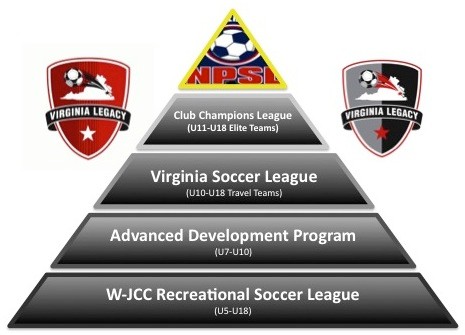 National Premier Soccer League (Ages 18+)Legacy NPSL 76 will provide an elite environment for top-­‐level players to compete and develop.  All players that are selected to play on this team will be of the highest character and committed to the values and vision of the Virginia Legacy Soccer Club. Competing in the National Premier Soccer League (NPSL), Legacy NPSL 76, will be based in Williamsburg, Va., and comprised of players with amateur status who have strong ties to the Virginia Legacy Soccer Club, local community and/or local colleges and universities.  This team will be coached by top soccer professionals who are committed to player development, growing the game, and competing at the highest levels.Travel Socceri.  CCL Elite Travel Teams (All Communities combined) (Ages 11-18)The Elite Travel teams consist of the top players in a particular age group. The Boys and Girls CCL Elite Teams will play matches in the Club Champions League (CCL), which is the top league in Virginia/MD made up of 16 top clubs throughout the region, several prestigious tournaments along the east coast, and in Virginia Youth Soccer Association’s annual State Cup. The CCL features the top teams from state of Virginia and Maryland. All Legacy Elite teams train 3 times per week with their team. The goal of the Virginia Legacy Soccer Club is to provide a meaningful competition environment for the Club’s U10 – U18 travel players through a customized schedule of League, State Cup, Tournament and competitive Friendly matches.ii.  VSL Elite Level Travel Teams (Williamsburg, East End, ISA Ages 10-18)VSL Elite Travel teams will play in a competitive environment between the CCL and Premier levels. The Boys Elite teams are called Wizards while the Girls teams are called Phoenix. All Legacy Wizards and Phoenix teams participate in the Virginia Soccer League Inc. (VSL). The VSL provides exceptional regionalized competition from Virginia Beach, Richmond and all areas in between.  All Legacy Elite teams train at least three times per week, an training is often integrated between other teams to allow for constant observation and evaluation of all players in the age group pool. The goal of the Virginia Legacy Soccer Club is to provide a meaningful competition environment for the Club’s U10 – U18 travel players through a customized schedule of League, Tournament and competitive Friendly matches. These teams will be primarily community based and practice/game locations will be dictated by the rosters and coaching staff assigned to these teams.  It is the goal that teams named Wizards or Phoenix are placed in the highest level of VSL possible.iii. VSL Premier Level Travel Teams (Williamsburg, East End, ISA Ages 10-18)The Boys Premier teams are called Titans while the Girls teams are called Gryphons, and placement is based on the player’s geographic location.  All Legacy Titans and Gryphons teams participate in the Virginia Soccer League Inc. (VSL). The VSL provides exceptional regionalized competition from Virginia Beach, Richmond and all areas in between.  All Legacy Premier teams train at least two times per week, and training is often integrated between the two teams to allow for constant observation and evaluation of all players in the age group pool. The goal of the Virginia Legacy Soccer Club is to provide a meaningful competition environment for the Club’s U10 – U18 travel players through a customized schedule of League, Tournament and competitive Friendly matches.  These teams will be primarily community based and practice/game locations will be based on those communities the teams are formed out of.  Training Player ProgramThe VLSC Training Player Program is designed for those players that are interested in travel but are not quite ready to make the commitment, whether it be developmental, or family commitment.  Players will be exposed to our individual player development philosophy and have the capability improve their game with one of our professional licensed coaches.   This program also allows players that may be interested in the club and have committed to another program but would a more professional, developmental approach to the training environment.  These players have the ability to train up to 3 times a week with a designed VLSC team, and have the possibly to guest play with a VLSC team during the season.Advanced Development Program (ADP)Advanced Development Program (U6-­‐U10 ADP) is the transition stage between the recreational side of the Virginia Legacy Soccer Club and the travel side. This player-­‐centric program offers our younger players the opportunity to be exposed to a more focused soccer environment that will enhance their skills and approach to the game.The objective of the Legacy’s Advanced Development Program is to provide our youngest players with an environment that promotes learning, creative thinking, problem solving, skill development and love for the game in an age appropriate soccer environment.Our age appropriate curriculum has been put in place to provide our players with the fundamental skills that they will need as they continue to develop. For this reason, our focus at these ages is to develop the individual and small group skills of our players.Recreation SoccerThe Virginia Legacy Soccer Club is the largest youth soccer club in Williamsburg and, in a partnership with James City County, started offering Recreational Youth Soccer in the Fall of 2012. Today, our recreational program is home to over 1300 players. Girls and boys, ages four to eighteen, of all skill levels participate in one or both seasons in the fall and spring.The purpose of recreational soccer is to provide the best experience for all levels of players in a safe, non-­‐competitive, progressive environment.  Players often start at a young age and as they mature, the program is designed to offer more challenges and developmental opportunities. Some players may choose to move into one of our more skill-­‐focused, competitive programs such as our Advanced Development Program (ADP) for U7 – U10, or our travel program for U10 and above, but the majority of our players continue in our recreational program and enjoy a long and rewarding soccer career.Nationwide Insurance Concussion ProgramIn partnership with the Virginia Legacy Soccer Club, the Michael C. Rock Agency and Nationwide Insurance are providing both baseline and after-injury online cognitive concussion testing to all U10 and above travel players on VLSC teams.  The Michael C. Rock Agency has been in our community for over 20 years protecting what's most important to you. We're actively involved in many community organizations like Virginia Legacy.Nationwide has partnered with Cogstate, formerly Axon Sports, who is a leader in online cognitive testing.   The process involves first taking a practice test to get comfortable with the testing program.  The athlete will then take the baseline test which only takes about 8-10 minutes.  The test can be done at home but should be done in a distraction free environment with no outside input.  The acceptability of the baseline test results will be known immediately with either a green check mark, or a red X.  If an unacceptable result is shown then the baseline test is to be retaken until the result is acceptable.  If an after injury test is ever required the results of  that test will be sent to our program administrator who will then send on to either Dr. Potter, who is VLSC’s Sports Medicine physician, or the players physician of choice. Cogstate customer service is available from 8am – 8pm CST Monday – Friday at (715) 848-1024 option 2, or by email at customerservice@cogstate.com if there are any issues while in the system.  For any questions about the program our Club Executive Director Bobby O’Brien can be reached at 253-8572.Procedure for all U10-U18 Travel Players to take Baseline test: Go to www.cogstate.comEnter a unique user id.  Id to be; Last Name, First Name, 4 digit birth year (Lewis, Michael 2015)Then enter your Gender, year of birth again, and whether Left or Right handed.Take 2 tests, the practice test to get familiar with system, then BaselineStay concussion free!!!!Summer ProgramsLegacy 76 Junior Academy -­ U18 BoysThe Legacy 76 Juniors U18 is comprised of rising U15-U17 players in the club. This year will prove to be an exciting one with connection of the NPSL and NPSL Reserve teams. These two teams gives us the opportunity to extend our player development model and will give some of the Academy players the opportunity to train at the highest level.  We will create an environment that will foster the VLSC competitive spirit, as the Academy players will have some opportunity to train with NPSL Reserve Team.   In addition to this environment our Academy players will now have the opportunity to play against some of the best talent around the state this summer, as they will be playing other NPSL Jr. Academy teams from other Mid-Atlantic Division rivals.  With Academy teams from FXBG FC (Fredericksburg), Va Beach City FC and United FC (Richmond) this will prove to be a great experience and environment for all players involved.   The U18 Academy will consist of 16-18 players. This group will train continuously over June, July to stay in soccer form over the summer break.   They will train 2 times a week and will learn to develop the mental and physical abilities needed to succeed at the highest level.Legacy 76 Junior Academy – U14/U16 (Boys and Girls)The Legacy 76 Academy program is designed to give our rising U12-14’s a platform to continue to train in a highly competitive environment during the traditional “down” months of the summer.  This program is geared towards those players who are looking to stay sharp technically, mentally, and physically over the summer.  With an emphasis on improving the player’s technical ability under time and pressure, the focus will be on the players’ ability to solve game like situations at game speed.   The teams will train 2 times a week starting in June and continue through the July. During this time the team will also compete in 4-6 friendly matches against other NPSL Jr. Academy teamsThe team will be comprised of 18 players and 8-12 training players for a pool of 30 for the summer.  The top 18 will play in the matches and players can be pulled from the training group if players are needed.Legacy 76 Junior Training Academy – U12 (Boys and Girls)This new Legacy 76 Academy training program is designed to give our rising U11/12 boys and girls a platform to continue to train in a highly competitive environment during the traditional “down” months of the summer.  This program is geared towards those players who are looking to stay sharp technically, mentally, and physically over the summer.  With an emphasis on improving the player’s technical ability under time and pressure, the focus will be on the players’ ability to solve game like situations at game speed.   The teams will train 2 times a week starting in June and continue through the July and the group will be comprised of 20 players.College Placement ProgramThe VLSC takes pride in its placement of players into college programs and allowing players to continue their careers at the next level.  The clubs College Program director will meet individually with families and players to map out a timeline to help each player on their journey to college soccer.  This is in addition to personal and team player profile books distributed at tournaments for U16-­‐U18 players as well as the annual college night hosted by VLSC and attended by a panel of college coaches.  The VLSC placement in the CCL also guarantees entrance into top college showcase events in the region.  To date over 275 boys and girls in the past 15 years have gone on to play soccer at the next level.Olympic Development Program (ODP)The Olympic Development Program (ODP) is a national identification and development program for elite players. The program identifies players to compete at the state, regional, and national levels. The function of ODP is the identification, selection, and opportunity for development of the state's top player’s in a competitive and developmentally appropriate environment. Several members of the VLSC staff are on the VYSA ODP coaching staff at both the district and state levels.  All inquires about ODP should be directed to the club Technical Director.FacilitiesVirginia Legacy Soccer Club currently has a partnership with James City County, specifically, its Parks & Recreation Department. Virginia Legacy utilizes numerous field sites provided by James City County to conduct tournaments, as well as, practices and games for both its recreational and travel programs. It also carries relationships with York County, Poquoson City and Newport News to utilize facilities all over the Peninsula.Williamsburg:Warhill Sports Complex – 5700 Warhill Trail, Williamsburg VaWarhill Sports Complex Stadium – 4615 Opportunity Way, Williamsburg Va James City County Rec Center – 5301 Longhill Rd, Williamsburg Va Hornsby MS/ Blayton ES – 850 Jolly Pond Rd, Williamsburg Va     Jamestown HS – 3751 John Tyler Hwy, Williamsburg VaYork County/ Newport News/Poquoson:Magruder ES – 700 Penniman Rd, Williamsburg VaYork County Sports Complex –  4311 George Washington Memorial Hwy, Yorktown VaHines Middle School -­  561 McLawhorne Dr, Newport News VATabb Elementary School – 3711 Big Bethel Rd Yorktown, VA  23693Poquoson Middle School – 985 Poquoson Ave Poquoson, VA  23662Poquoson High School – 51 Odd Rd Poquoson, VA  23662South Lawson Park - 32 Lodge Rd Poquoson, VA  23662Riverdale Park – Hampton, VaCommunicationCommunication, through the VLSC and staff, will be done primarily through email, the VLSC website and social media (Twitter and Facebook). All major club announcements will be disseminated in this manner. All members are strongly encouraged to read their emails on a daily basis.EmailConstant Contact -­‐ All major club announcements, newsletters, and special features will be sent through Constant Contact. We ask that, if you wish to continue to be informed on the latest VLSC news, that you do not unsubscribe from our mailing list.Office – Team managers are in important line of communication between our technical staff and our families. Our office administrator, Tracy Trueblood, will keep close communication with all team managers through email.   All general inquiries should be directed to her.  She can be reached at admin@valegacysoccer.com, or at 757-­‐253-­‐8572.WebsiteAll information on the VLSC can be found on our club website (www.valegacysoccer.com).Social MediaTwitter – follow us at -­‐ @valegacy for game, tournament and club updatesFacebook – like us at www.facebook.com/valegacy -­‐ for updates, pictures from games, tournaments and club eventsSee Social Media Policy (Section XVIII)Seasonal OverviewPreseasonRegistrationThe VLSC will hold a club wide registration night following the conclusion of club tryouts and the acceptance of team spots (June).Team MeetingsThe VLSC age group directors, in conjunction with each teams respective coach, will have a preseason meeting with all VLSC teams. In this meeting material from this manual as well as club expectations and goals for each team will be discussed. It is highly encouraged that a member from every player’s family is present at this meeting (July/August).Mini CampEach year the VLSC will hold a FREE preseason team camp for all U10 – U18 players. This camp will consist of 15 hours of training during the week from the coaches, technical staff and guest coaches brought in to train the teams that week.This year the camp will be held the week of August 10th – 14th at the Warhill Sports Complex. More details will be released in your team meeting prior to the season.SchedulesLeague SchedulesVSL (Virginia Soccer League) – All teams that participate in the VSL will receive their respective game schedules via the VSL website (www.vasoccerleague.com). All schedule changes or conflicts will be communicated through the VSL administration staff through each teams team manager and posted to the VSL website. The VLSC is not responsible for any schedule changes or conflicts but will assist any team in trying to communicate with VSL administrative staff.CCL (Club Champions League) – All teams that participate in the CCL will be given their schedules by the VLSC technical staff once it has been released. The VLSC works closely with other CCL clubs to provide a schedule that is suitable for both clubs.  Any schedule conflicts or rescheduled matches will be handled by the VLSC technical staff and will be passed down to team managers to be distributed to their respective teams. The CCL schedule can also be found on the VLSC club website.Training SchedulesFall – schedules are released in July for the Fall Season: August – November practice times/locationsSpring – schedules are released in January for Spring Season: March-­‐May practice times/locationsWinter – Winter training schedules are released in NovemberU10 – U12 Teams – Will train 1-­‐2 times a week during the winter and will utilize school gyms.U13-­U18 Teams – Will train 1-­‐2 times a week during the winter and will mainly utilize the outdoor turf fieldsU10 – U12 teams will have a winter futsal schedule as well for weekend game playU13 – U18 teams will play club friendlies or tournaments during this time (Jan-­Feb)U10 – U14 CCL Elite/ Wizards/Titans/Phoenix/GryphonsPreseason Mini Camp (1 week) – August 10, 2015 – August 14, 2015 Fall Season (14 weeks) – August 17, 2015 – November 20, 2015 Offseason (6 weeks) – November 21, 2015 – January 2, 2016 Winter Training (6 weeks) – January 3, 2016 – February 12, 2016 Spring Season (14 weeks) – February 15, 2016 – May 20, 2016 Offseason (10 weeks) – May 21, 2016 – August 9, 2016        U15 – U18  - CCL Elite/Wizards/Titans/PhoenixPreseason Mini Camp (1 week) – August 10, 2015 – August 14, 2015Fall Season (17 weeks) August 17, 2015 – December 20, 2015 (CCL Elite only in December) Offseason (2 weeks) December 21, 2015 – January 2, 2016 Winter Season/Showcases  (11 weeks) January 3, 2016 – March 27, 2016Player StandardsDress CodeThe VLSC strives to create a professional training environment and hold our players to a high standard. All VLSC players are to wear the correct training and game attire, designed by the club, in coordination with the rest of the team.Cancelations/Inclement WeatherAll cancelations of training sessions or games come through the VLSC technical staff.  VLSC coaches may not cancel training with out consent of the technical staff.  Our primary means of communication is via email.  For confirmation of training on days with bad weather please pay close attention to your emails or call the VLSC weather hotline. (220-­‐3794)Attendance/TardinessWe understand that everyone will at sometime have conflicts with training and or  games.  It is our expectations that each player will do their best to commit to all sessions, however, if it is not possible you will need to contact your coach via email or phone at least 24 hours prior to the session. This is also extremely important for games. Attendance at training is a factor in playing time during games.Game Day ProceduresHome GamesAll VLSC home games are played at the Warhill Sports Complex. Directions to the field can be found on the club website and also listed above. Players and coaches should arrive to each game 45 minutes prior to the start of the match. This will allow for a warm up time of 30 minutes.Away GamesDirections to all VLSC away games can be found on the club website and listed above. After the game players are to help pick up any trash left behind by the team.Arrival TimeAll players should arrive at the field 45 minutes prior to the start of the match.Dress CodeCCLUniforms designated by club technical staffAll players must arrive in same training/warm up tops (designated by technical staff)VSLUniforms designated by team managersAll players must arrive in same training/warm up tops (designated by technical staff)Home Games – White jerseys, green shorts, green socks.Away Games – All black.Tournament GamesSaturday GamesWhite jersey, green shorts, green socks.Sunday GamesAll BlackSideline EtiquetteNo coaching from the sidelinesNo arguing with referees, home team parents, or away team parents.Role of CoachesA list of all VLSC staff coaches can be found on our club website (www.valegacysoccer.com).a.   QualificationsAll VLSC coaches are USSF or NSCAA licensed coaches, or are currently working on obtaining their licenses. We pride ourselves on having the most qualified staff of any club in the peninsula area. Whether it is through the VYSA coaching education program or through our technical staff conducting seasonal coaching education sessions, we highly encourage our staff members to continue to further their education each year. All VLSC coaches are encouraged to attend the training sessions of other teams to help coach and interact with all VLSC players.Role of ParentsDuring Training – We ask that the parents respect that the players and coaches are in a focused, competitive and learning environment and stay a respective distance from the fields during training. We request that the parents stay on or around the bleachers on the opposite side of the players. Please do not coach from the sidelines. Our coaches are highly qualified to coach and educate our players.During Games – There is NO COACHING FROM THE SIDELINE. This includes telling players where to go or what to do. As a parent you are there to support your child in a positive and constructive manner to them as well as their teammates, teammates parents, coaches, referees and anyone of the opposing team.Referees are not to be abused in any way. Please do not berate or shout at referees, parents, coaches or players.  Coaches are not to be approached by parents either before or after games concerning issues with any players.  This is a time when coach and players are to be focused on the task at hand and should not be disturbed.  If there is a coaching or players concern please adhere to the 24-­hour rule.  All questions or concerns should be addressed with the coach 24-­‐hours after the game has ended.Role of Team ManagerThe role of the manager for each team is important. Communication from the VLSC staff flows through each team manager to their respective families. Managers will use email, text messages, and phone calls to keep everyone informed with game and practice information on a timely basis.TryoutsThe VLSC holds tryouts in the beginning or May.  There are 3-4 sessions for each age group and players are expected to attend all sessions.  If a player cannot attend a session they much notify the VLSC technical staff ASAP.  Notifications of acceptance are sent out the following week via email or phone calls.  At this time players are chosen for teams to compete in the following season. Although these are the clubs official tryouts the VLSC are continually evaluating players and players can be added or moved throughout the season.Guest Player ProtocolVLSC players are encouraged and permitted to guest play for other VLSC teams, or other clubs, at the discretion of the VLSC technical staff. Team managers are not permitted to release a player’s player card without approval from the VLSC technical staff. If a player would like to guest player with another team they must first contact the VLSC office. Once approval is given the age group director will notify the team manager and the player pass may then be released to the player or other teams team manager.Player FeesThe cost to participate in the VLSC varies depending on the age of the player and the level of the team. All fees can be found online at www.valegacysoccer.com -­‐ All fees include:INCLUSIONS: -TOURNAMENT FEES (3-6 depending on age and league and level of play)PLAYER INSURANCE FEESFALL AND SPRING LEAGUE FEESWINTER TRAINING/GAMESCOACHING FEES AND TRAVELFALL/WINTER/SPRING TRAINING (2-3 Times/Week depending on level of play)PRE-SEASON MINI-CAMP - August 10-14, 2015ADMINISTRATIVE FEESCOLLEGE PREP/GUIDANCE PROGRAM (U16-U18) WITH DIRECTORTRAINING JERSEYS x 2COUNTY FACILITY USE FEESCOUNTY OR SUBCONTRACTED FIELD LIGHTING FEESONLINE PLAYER REGISTRATIONBACKGROUND CHECKS ON COACHES AND VOLUNTEERS THROUGH VYSA  Social Media PolicyThis policy provides guidance for all VLSC members use of social media, which should be broadly understood for purposes of this policy to include blogs, wikis, micro blogs, message boards, chat rooms, electronic newsletters, online forums, social networking sites, and other sites and services that permit users to share information with others in a contemporaneous manner. The following principles apply to professional use of social media on behalf of The Virginia Legacy Soccer Club as well as personal use of social media when referencing the Virginia Legacy Soccer Club Employees, and VLSC members, need to know and adhere to the Virginia Legacy’s Code of Conduct, when using social media in reference to the Virginia Legacy Soccer Club. Employees, and VLSC members should be aware of the effect their actions may have on their images, as well as the Virginia Legacy Soccer Club’s image. The information that employees post or publish may be public information for a long time. Employees, and VLSC members, should be aware that the Virginia Legacy Soccer Club may observe content and information made available by employees through social media. Employees should use their best judgment in posting material that is neither inappropriate nor harmful to the Virginia Legacy Soccer Club, its employees, or members. Although not an exclusive list, some specific examples of prohibited social media conduct include posting commentary, content, or images that are defamatory, pornographic, proprietary, harassing, libelous, or that can create a hostile work environment.Employees, and VLSC families, should get appropriate permission before you refer to or post images of current or former employees, members, vendors or suppliers.Subject to applicable law, after‐hours online activity that violates Virginia Legacy Soccer Club’s Code of Conduct, or any other company policy may subject an employee, or VLSC member to disciplinary action, termination, or dismissal from the club. It is highly recommended that employees keep Virginia Legacy Soccer club related social media accounts separate from personal accounts, if practical